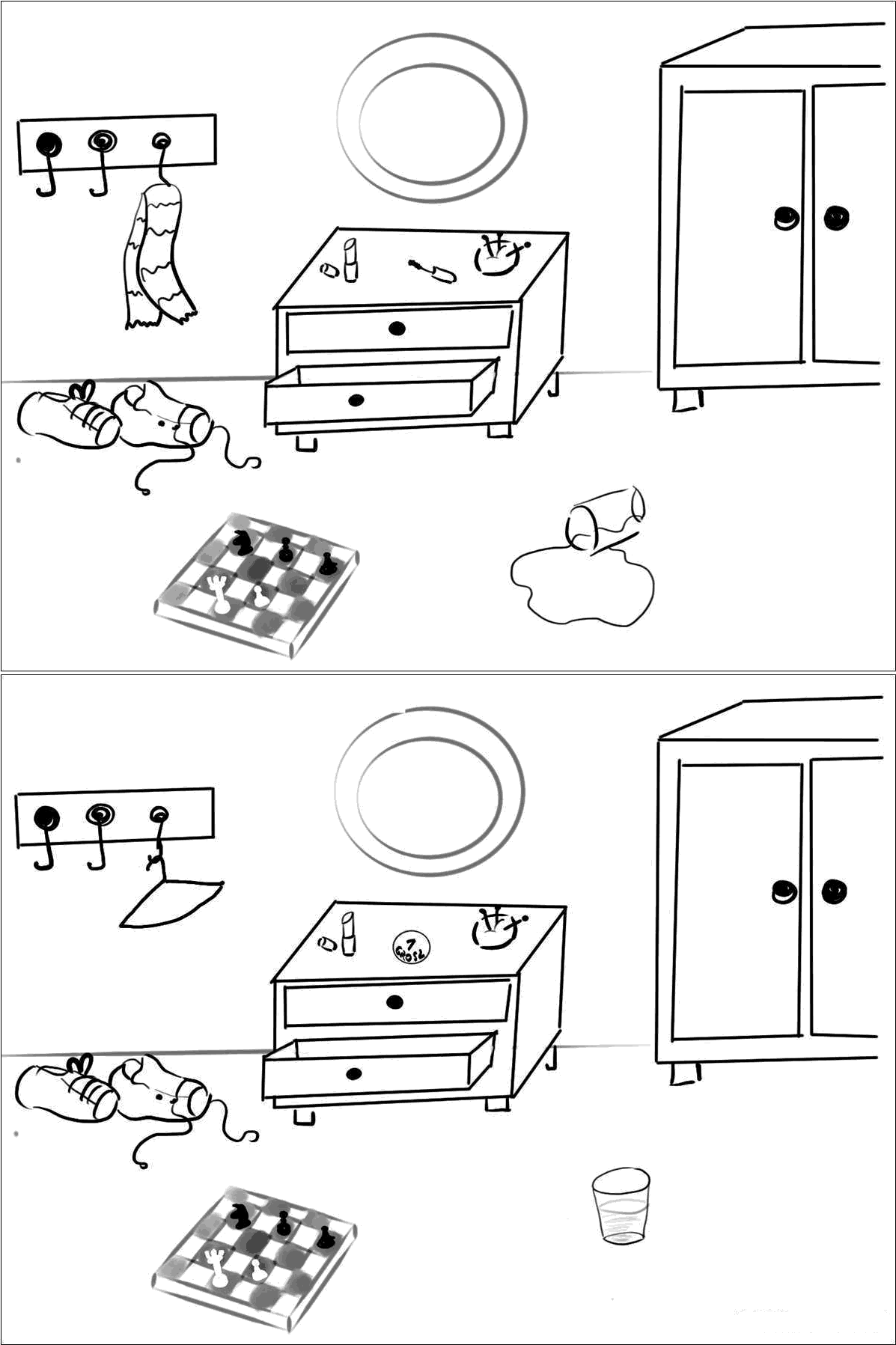 Znajdź cztery różnice. Utrwal wymowę 